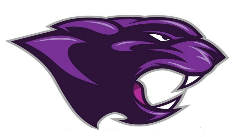  Every Student, Every Day- Excellence for all.Best Question to ask your students after and assessment—“What else do you know that I didn’t ask you?”Important Info:Human Growth and Development for students in 7th-9th grade 9th Grade during 5th period, 11:42-12:30 March 6th and 7th only8th Grade during 6th period, 1:03-1:54 All three days March 6th,7th and 8th7th Grade during 7th period, 1:58-2:50 All three days March 6th, 7th and 8thMarch 12th is the State ACTBand students will compete for All District Concert Band on the 20thFreshman Orientation will be on the 21stCelebration of Success for 3rd nine weeks on the 22ndCareer Day will be on the 29thCERT test for Juniors produced one of the highest combined scores for and ACT exam. English (18) 41 students took exam, 33 above benchmark, 83% meet benchmark, average score 23, only 7 below average.  Math (20)40 students took, 23 above benchmark, 15 below, 63% meet benchmark, average score 22. Science (23) 40 students, 10 above benchmark, 28 below, 30% meet benchmark, 20 average score. Composite 41 students, 24 above benchmark, 12 below, 70% meet benchmark, average score 22. Preparing for student led conferences on April 17th Thanks and remember “Every Student, Every Day-Excellence for All”